03 de noviembre de 2022Aduana de HondurasAutoridades Civiles y MilitaresA quien corresponde,Por este medio quisiéramos informarles que en nuestras maletas y equipaje traemos materiales que han sido donados a la Asociación Hombro a Hombro. Hombro a Hombro es una organización sin fines de lucro que sirve en el área geográfica del sur del Departamento de Intibucá, o sea los siete municipios que forman el territorio mejor conocido como La Frontera.Los materiales presentes servirán para la misión educativa de la cual se ubica al centro en La Escuela Modelo  Bilingüe Lenca Fronteriza en Camasca. Los materiales solo se utilicen para la ejecución de la misión educativa de Hombro a Hombro en proveer una educación accesible y de calidad a todos. Por eso los materiales no llevan un valor comercial, sino un gran valor humanitario. Por eso, humildemente les suplicamos que se nos permitan hacer llegar las cajas, maletas, y materiales a la entrada de su país con destino a Camasca, Intibucá.De acuerdo con las normas de la Agencia de Regulación Sanitaria (ARSA), esta carta servirá como notificación de que se trata de una donación no estará sujeta a derechos ni impuestos de importación.  https://arsa.gob.hn/En caso de tener alguna duda o pregunta, estamos disponibles para dar testimonio a las respectivas aclaraciones. Nos pueden llamar al número de teléfono que se encuentra en la parte superior de esta carta. Somos los responsables para la misión educativa de Hombro a Hombro  (o se puede llamarle a Gustavo Meza, Coordinador de Brigadas – 504.9698.4537).Sinceramente,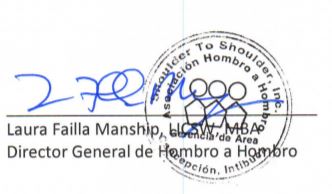 